Bismarck-Mandan Little Free Pantry Locations1. Youthworks- 217 W Rosser Ave, Bismarck, ND 585012. Custer Park- 302 E. Custer Park St., Bismarck3.Rosa Young Park- W Avenue A & N Bell Street, Bismarck4. Kiwanis Park- 318 S. Washington St, Bismarck5. Bisman Community Food- Co-op 711 E Sweet Ave, Bismarck6.Missouri Slope Areawide- 515 N 4th St, Bismarck, ND 58501Shepherd of the Valley-801 E Denver Ave, Bismarck, ND 58504Pioneer Elementary School- 1400 Braman Ave, Bismarck, ND 58501Unitarian Universalist Church- 818 E Divide Ave, Bismarck, ND 58501S&S Roadrunner Sales- 1700 Commerce Dr, Bismarck, ND 58501McCabe United Methodist Church- 1030 N 6th St, Bismarck, North Dakota 58501American Lutheran Church- 1101 10th St SE, Mandan, ND 58554Welcome House Inc.- 1902 E Thayer Avenue, BismarckDorothy Moses Elementary -1312 Columbia Drive, BismarckGood Shepherd Lutheran Church- 106 Osage Avenue, BismarckSons of Norway Park- 1502 E. Expressway, BismarckLions Park- 1601 E. Boulevard Ave., BismarckAID, Inc.- 314 W Main St., MandanMandan Dog Park- 810 8th Ave SE, MandanJeannette Myhre Elementary School- 919 S 12th St., BismarckBismarck-Burleigh Public Health- 500 E Front Ave #3, BismarckSt George's Episcopal Memorial Church- 601 N 4th St., BismarckMetro Ambulance Sub Station- 115 15th St. NE, MandanMetro Area Ambulance Services Inc- 1139 Memorial Hwy, BismarckMetro Ambulance- 26th Street & Broadway Avenue, BismarckPeace Lutheran Church- 3310 66th St SE, Bismarck, ND 58504BSC Student Union- 1425 Schafer St, Bismarck, ND 58501Gateway Ave 2718 Gateway Ave. Bismarck ND 585034206 Lasalle Dr NW, Mandan, ND 58554***Hot Meals***										Dream Center-The Banquet- 1805 Park Ave Bismarck	Mon-Fri 5:30PM-7:00PM	Sat-Sun 12:00PM-1:00PMHeaven’s Helpers- 220 N 23rd St Bismarck 	Mon-Fri 11:00AM-7:00PM	Sat-Sun 11:00AM-5:00PM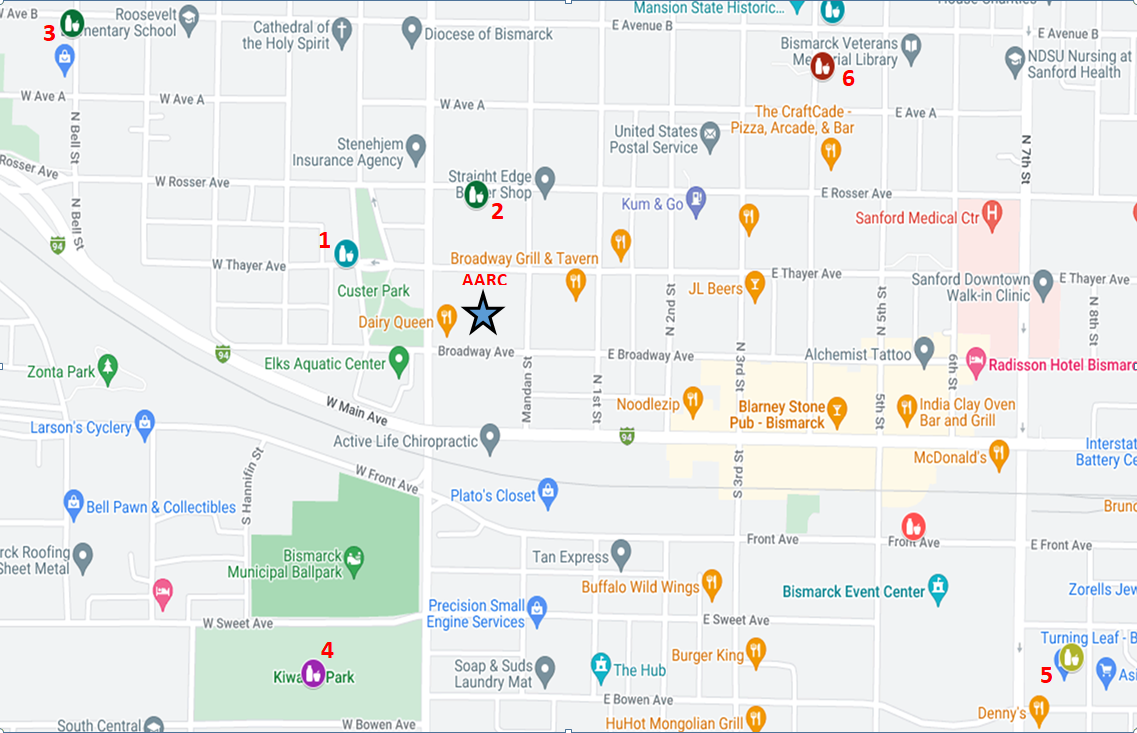 